CAMP WEE LUV’EM  	TeensCAMP WEE LUV’EM TeensJune/July  2017June/July  2017June/July  2017June/July  2017June/July  2017SunMonTueWedThuFriSatJune 25WELCOME TO CAMP!!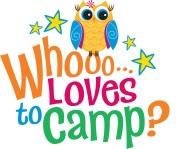 26Friendship Games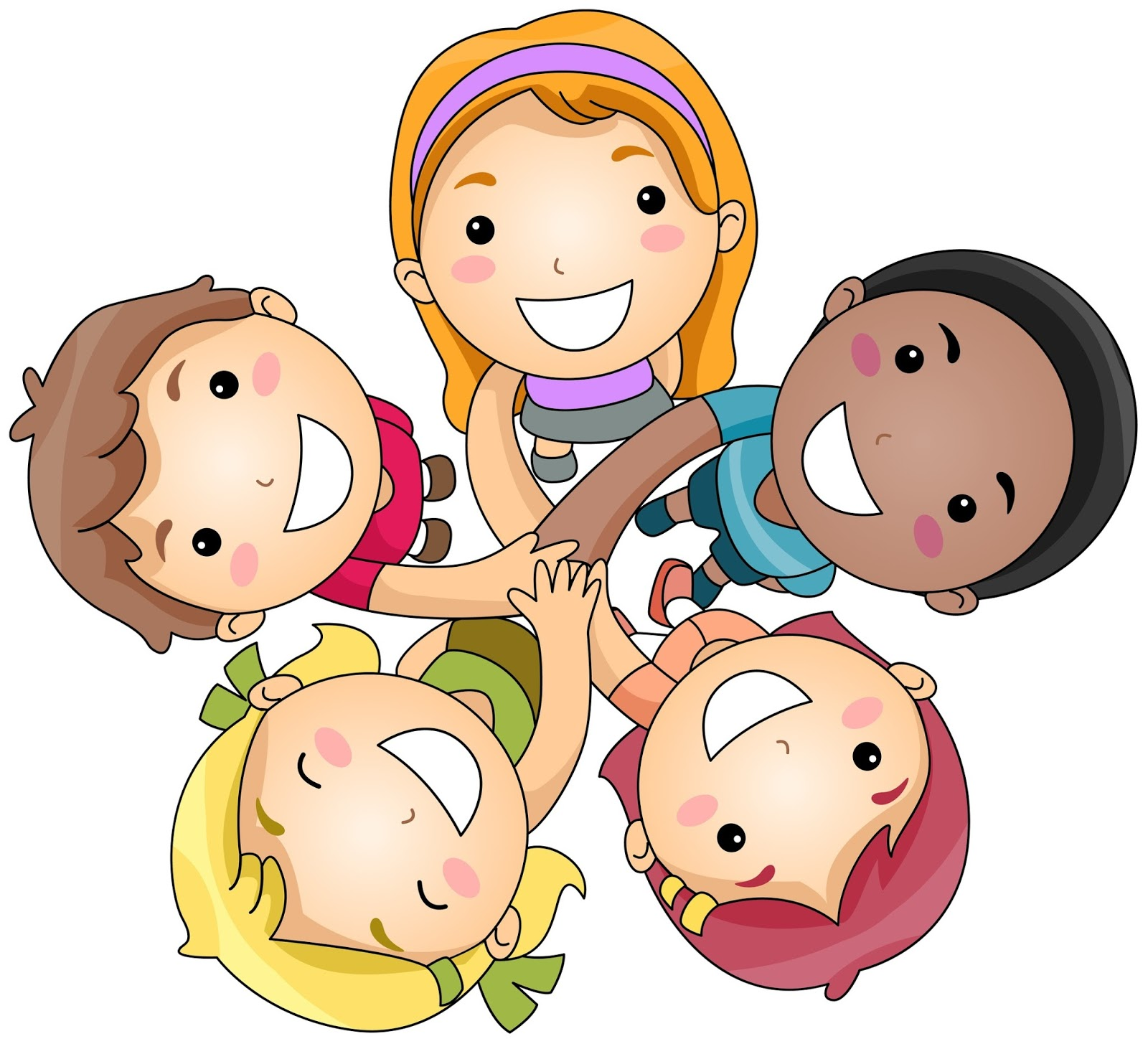 Walking trip for Lunch27Team Building Games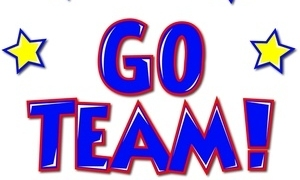 28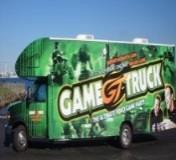 Game Truck comes to Camp (Teens & Pre-teens)29Water Slide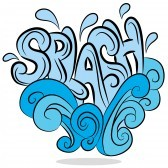 30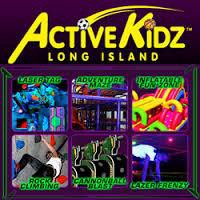 Trip to ActiveKidz1 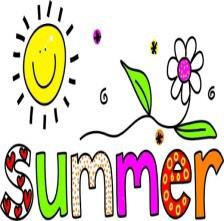 2 Mad Science Week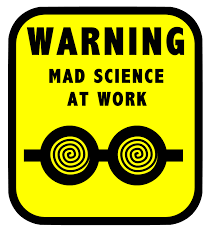 3 Red, White, and Blue Day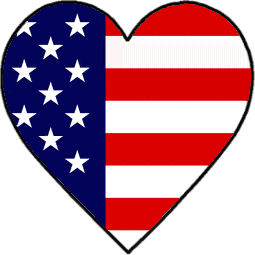 Walking trip for Lunch4 Camp Closed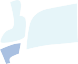 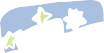 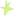 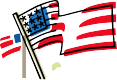 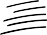 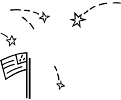 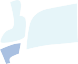 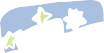 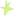 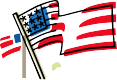 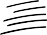 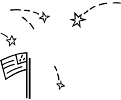 Happy 4th of July!!5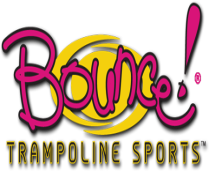 Trip to Bounce Trampoline, Syosett (Teens & Pre-teens)6 Floam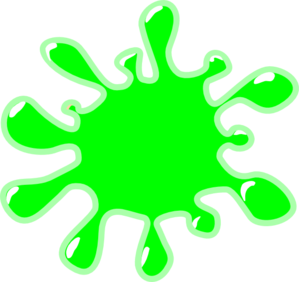 7 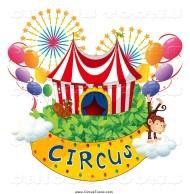 Circus comes to camp8 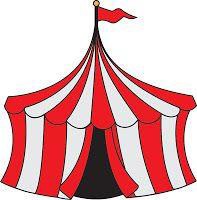 9 Camp Crazy Week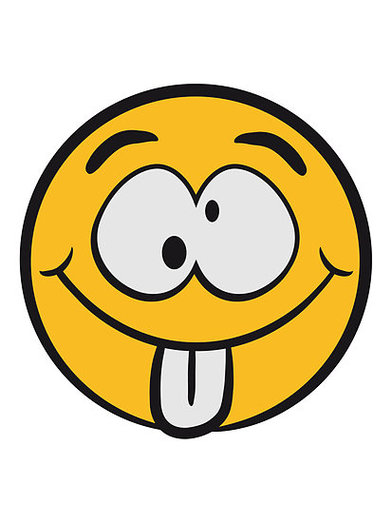 10 Velcro Wall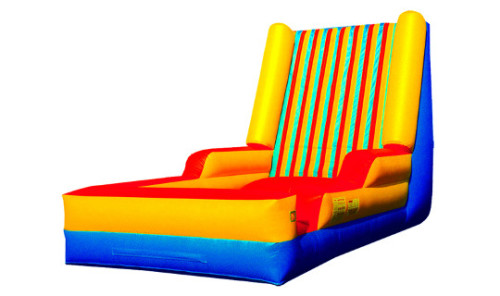 Walking trip for Lunch11 Decade Day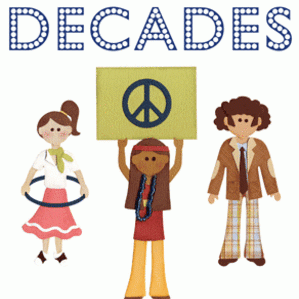 12Jones Beach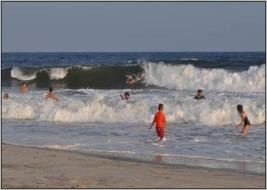 13 Halloween in July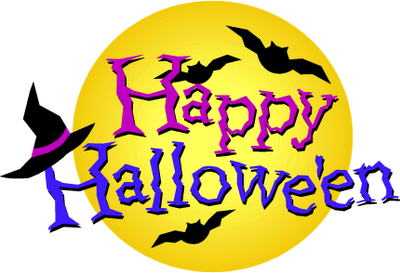 14  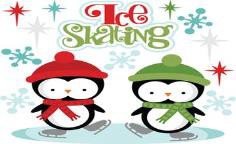 Ice Skating at Dix Hills Rink (12:30-4:30)15 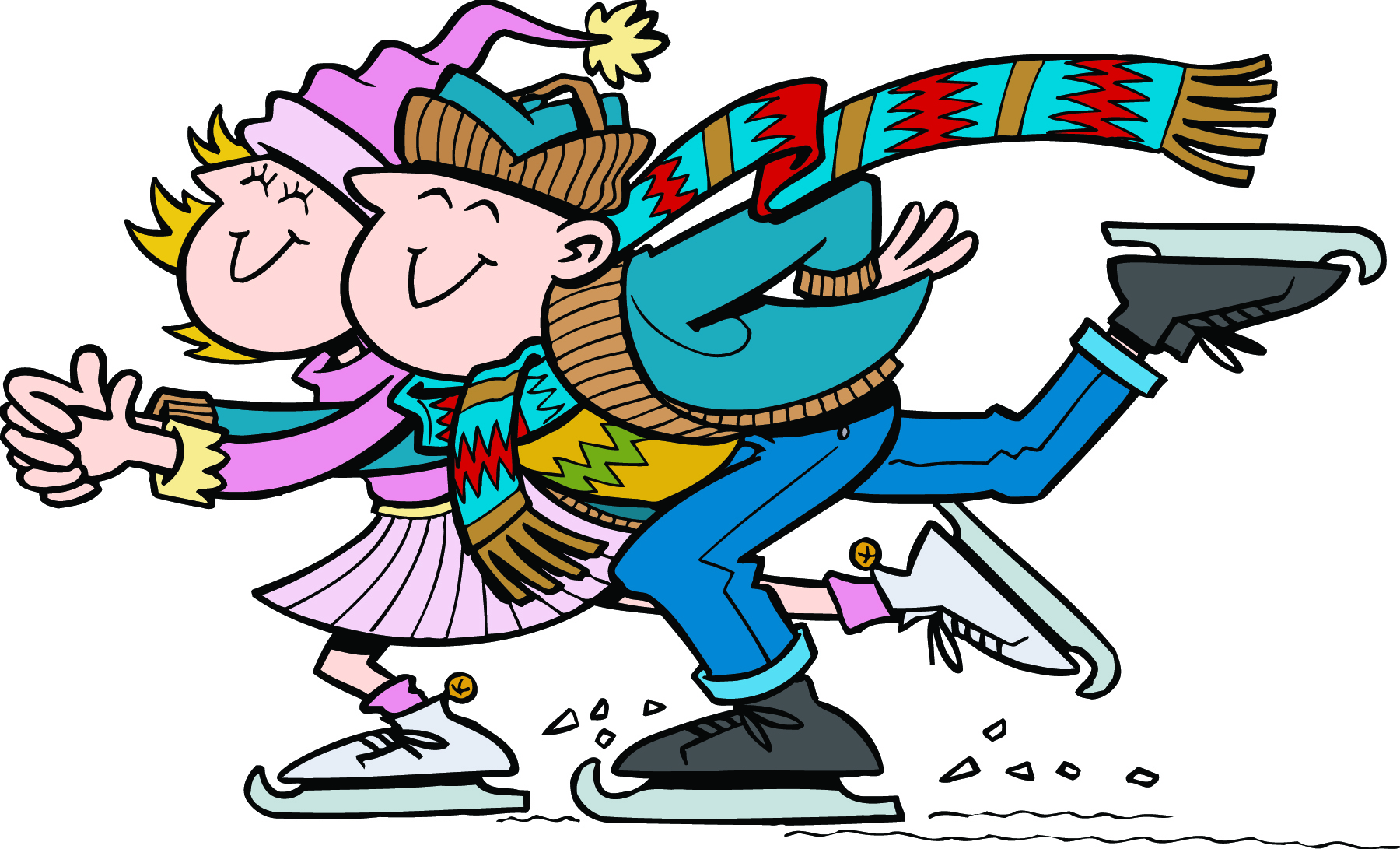 16 Adventure Week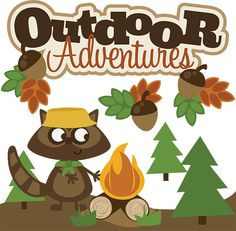 17 Obstacle Course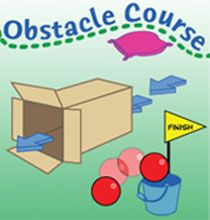 Walking trip for Lunch18 Super Villain Day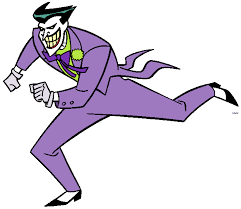 19 Trip to Lazer Land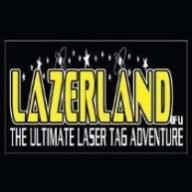 Teens & Pre-Teens20 Survivor Day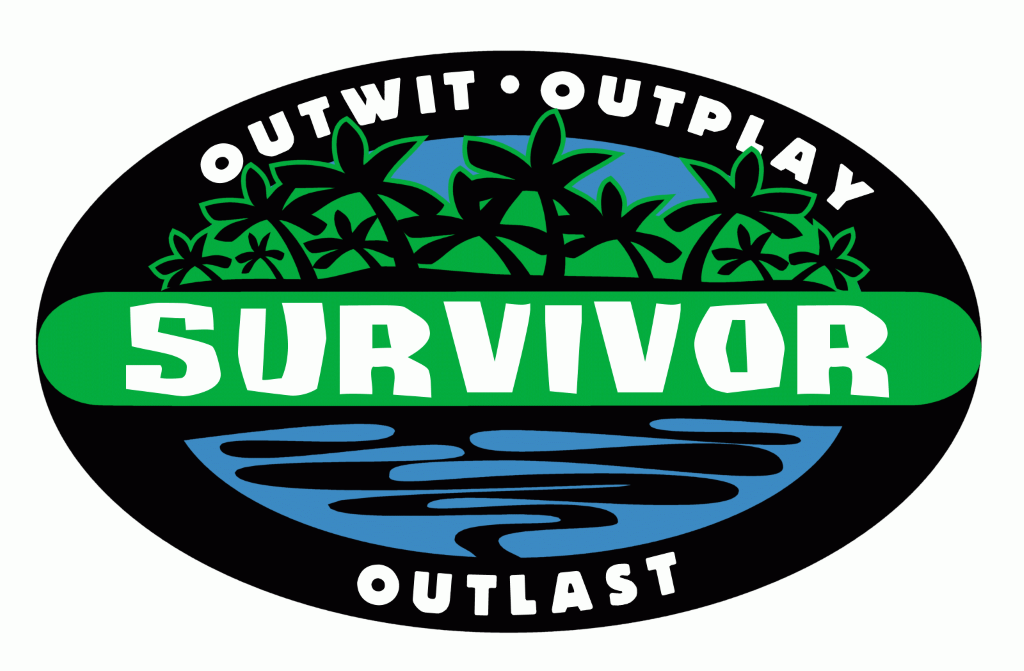 21 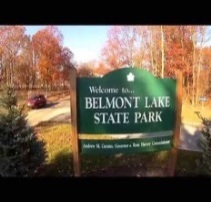 Trip to Belmont Park22 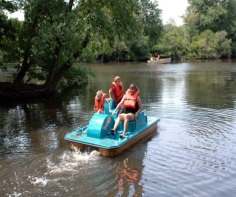 23 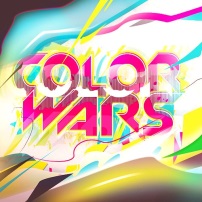 24 Capture the Flag and Team Cheer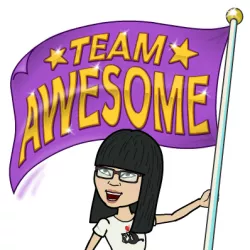 Walking trip for Lunch25 Tee Pee Building Contest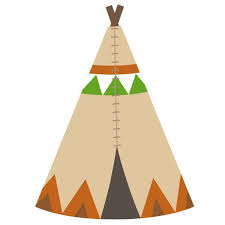 26  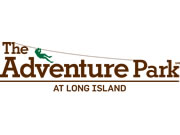 Zip Lining Trip27 Tie Dye and Race around Camp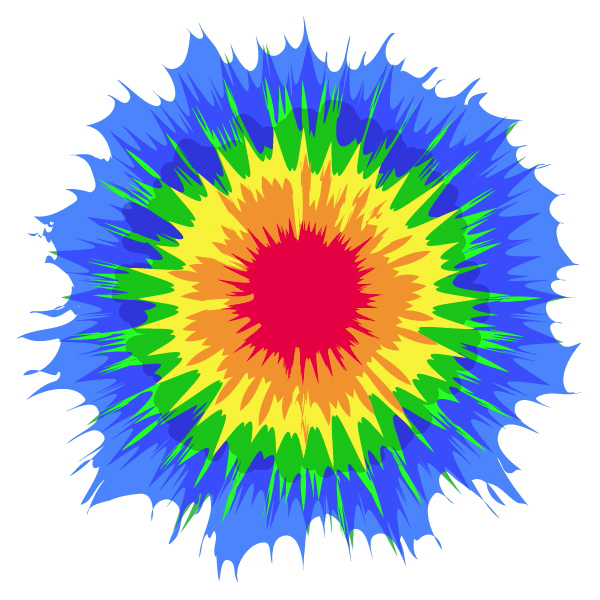 28 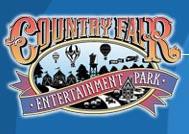 Trip to Country Fair29 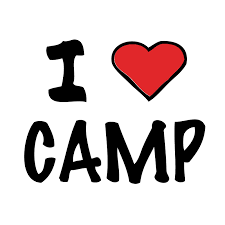 August/September  2017August/September  2017August/September  2017August/September  2017August/September  2017August/September  2017►SunMonTueWedThuFriFriSatReality TV Week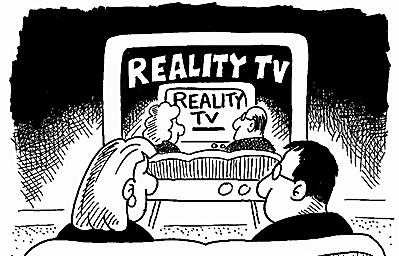 31Cake Boss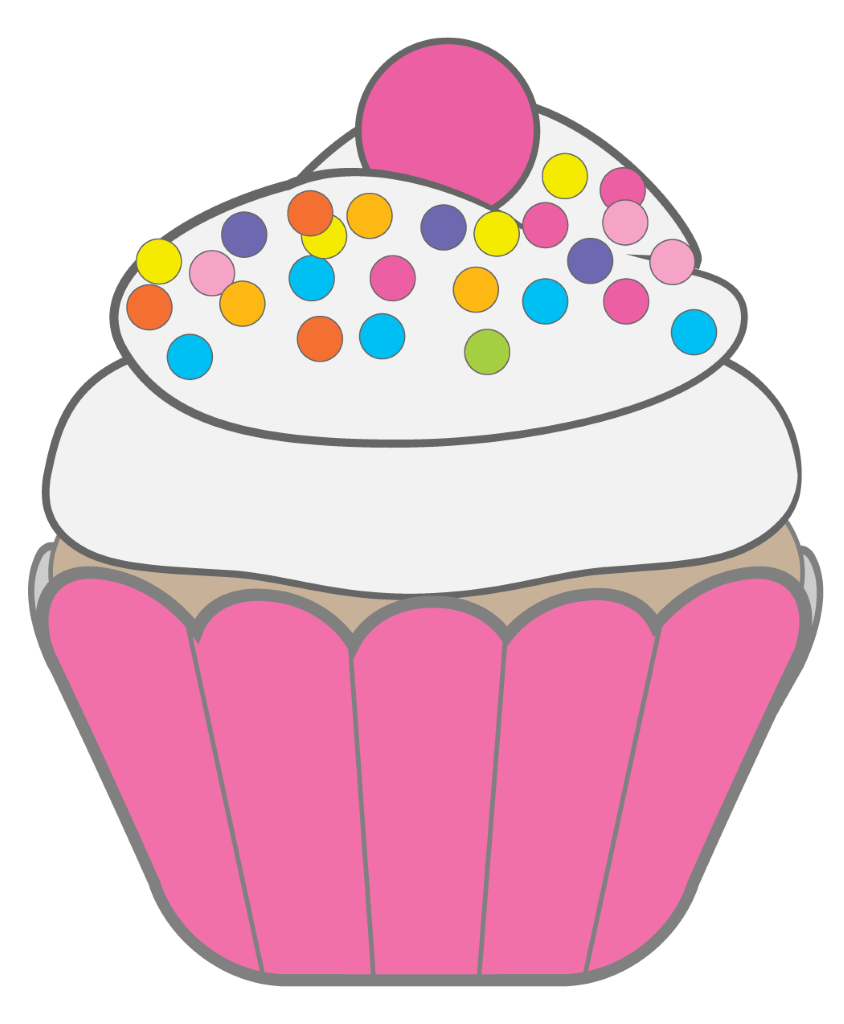 Walking trip for Lunch1 America's Next Top Model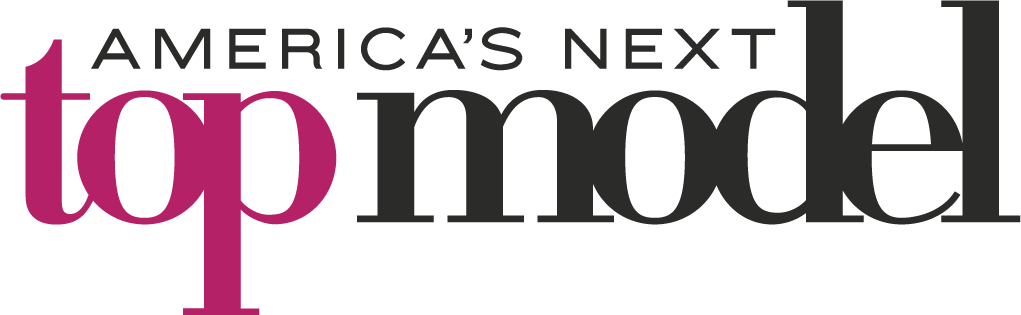 2Trip to Adventureland with Pre-Teens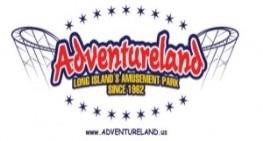 (10:00-4:00)3 Talent Show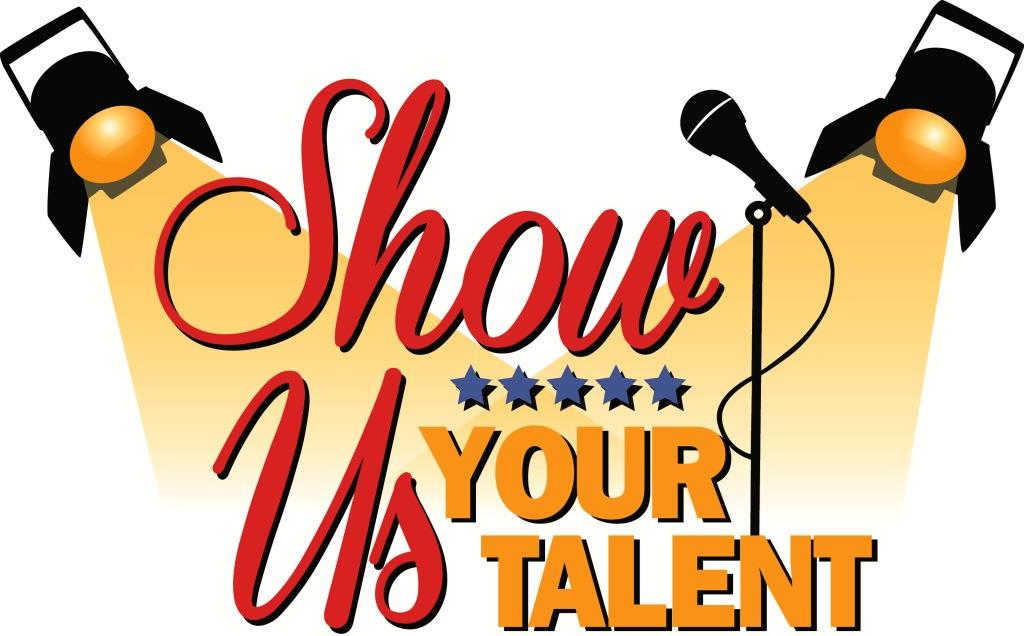 4 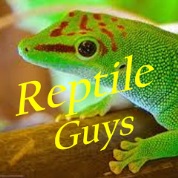 The Reptile Guys Come to CampSoc Hop4 The Reptile Guys Come to CampSoc Hop5 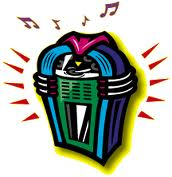 6 Olympic Week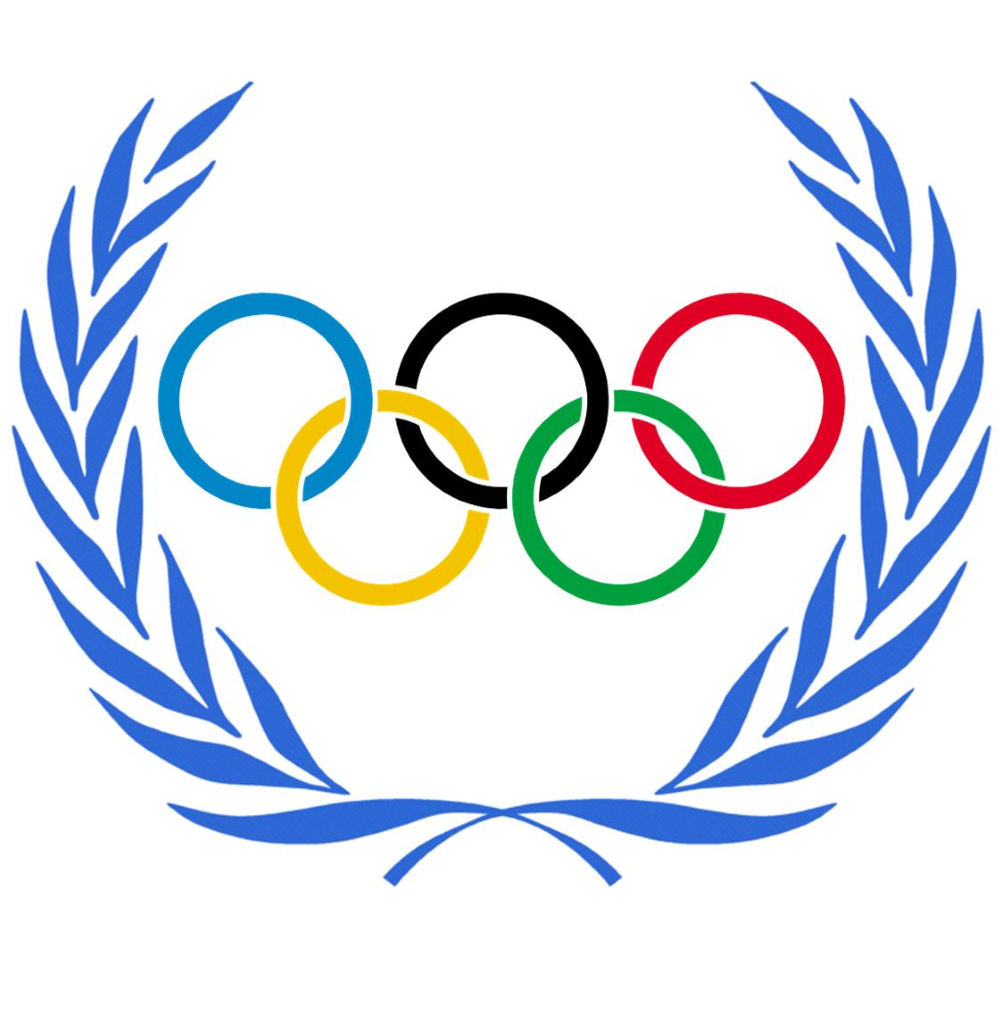 7 Opening Ceremony and Water Wars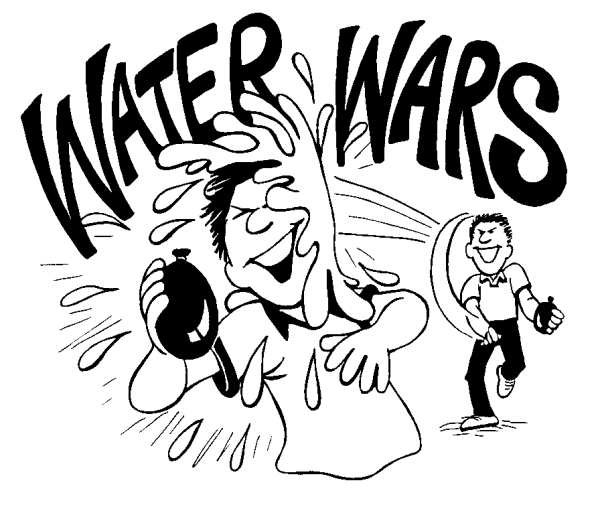 Walking trip for Lunch8 Capture The Flag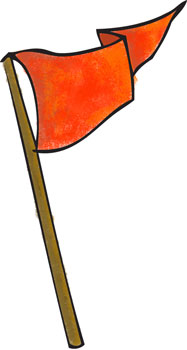 9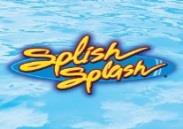 Trip to Splish Splash (9:00-4:00)10 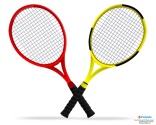 Teens vs. VeteransTennis Challenge11 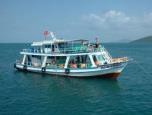 Fishing Trip (10:00-4:00)11 Fishing Trip (10:00-4:00)12 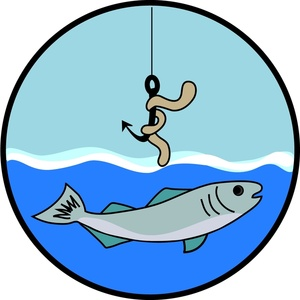 13 Wacky Week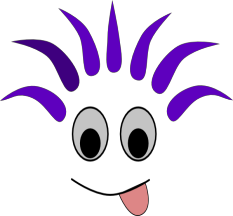 14 Hippy Day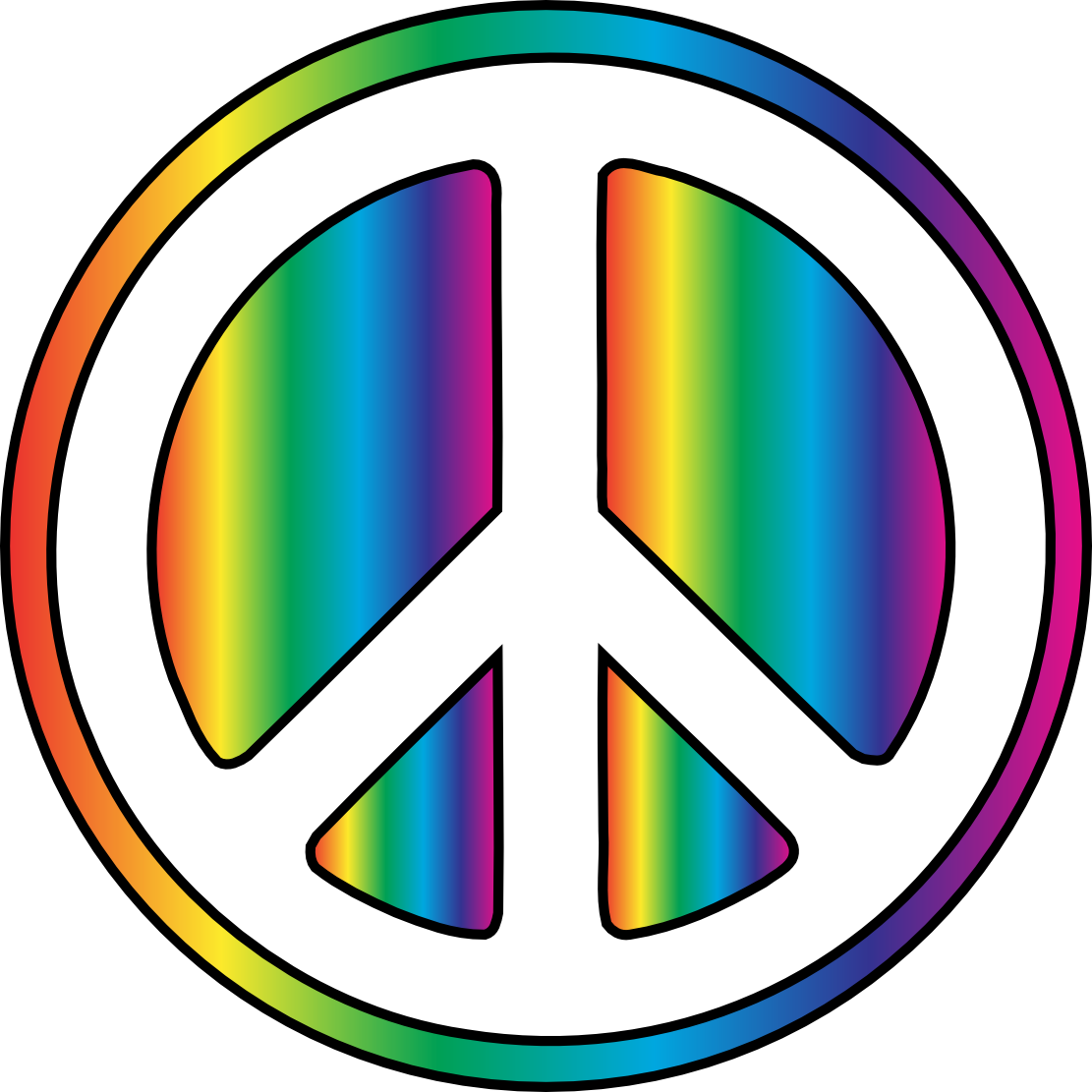 Walking trip for Lunch15 Crazy Sock Day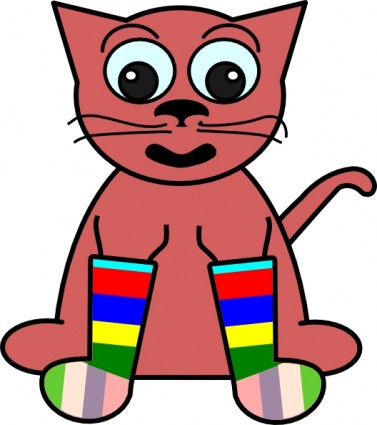 16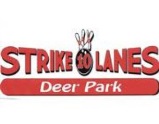 Bowling Trip(Teens & Pre-Teens)17 Wacky Races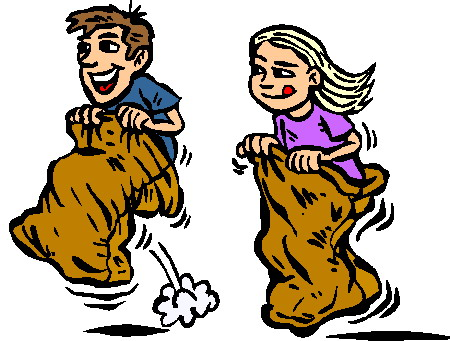 18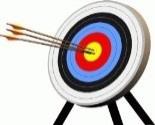 Trip to C&B Archery with Pre-Teens(9:00)18Trip to C&B Archery with Pre-Teens(9:00)19 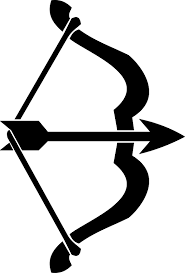 20 Carnival Week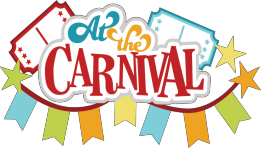 21 Sand ArtWalking trip for Lunch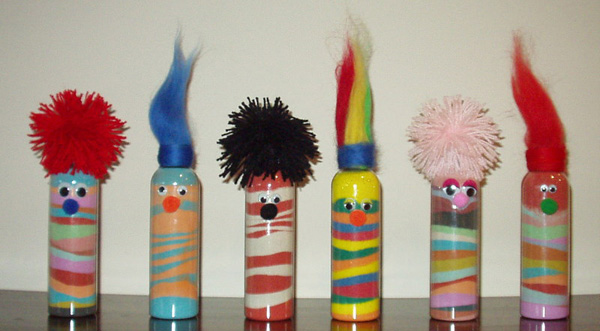 22 Face Paints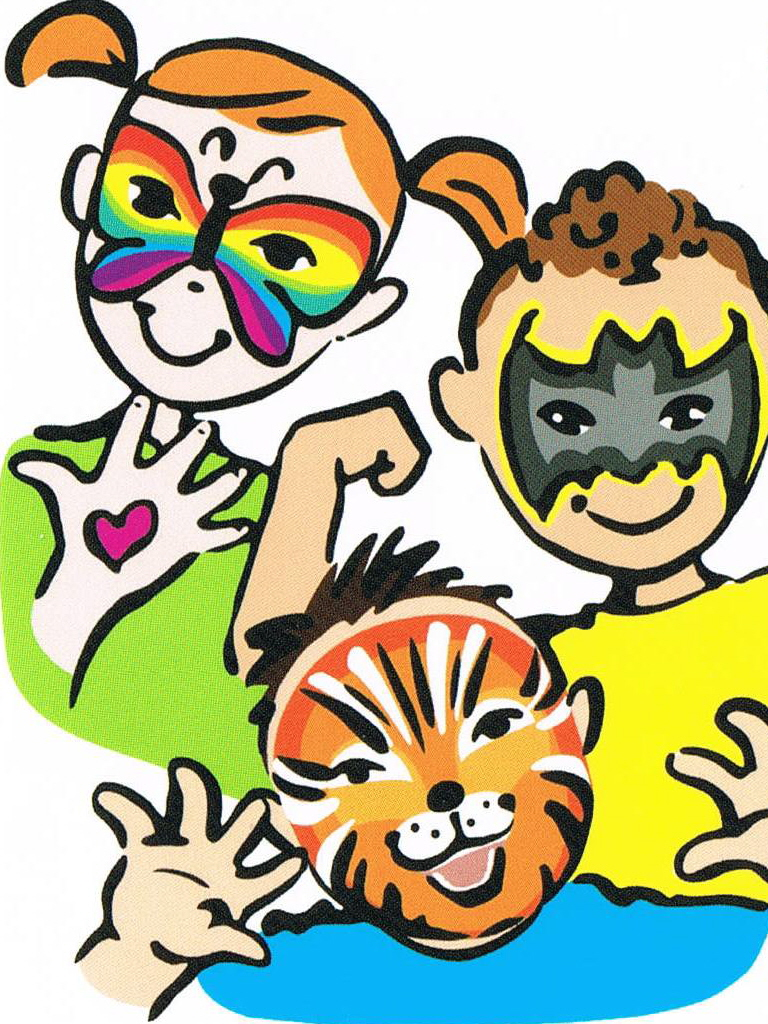 23
Trip to Tiki Action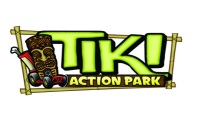 Park, Centereach24 Group Carnival Booth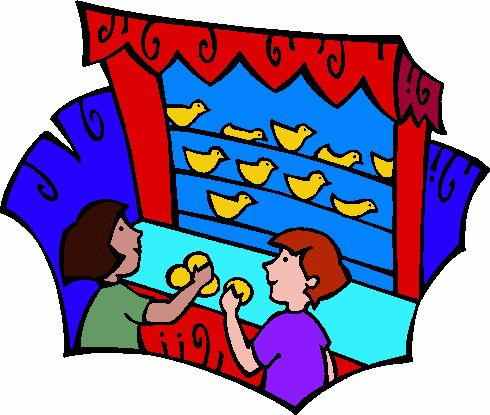 25 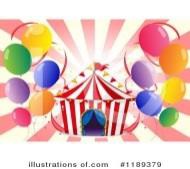 Carnival at Camp!25 Carnival at Camp!26 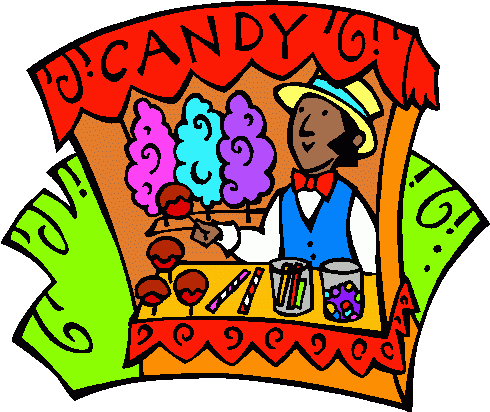 27 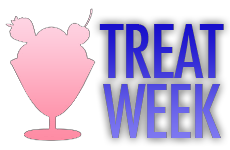 28 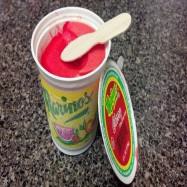 Italian Ices29 Waterslide   at Camp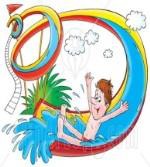 30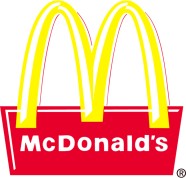 31 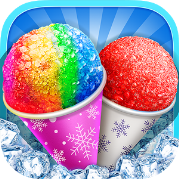 Snow ConesSeptember 1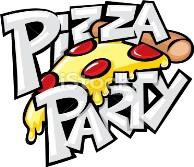 Last Day of Camp!2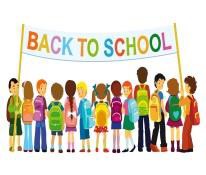 Have a Great School Year!!2Have a Great School Year!!